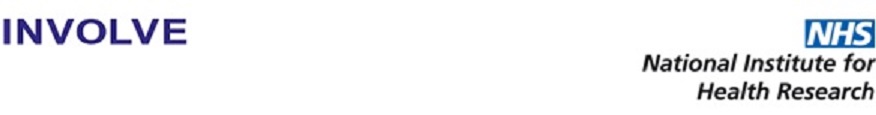 Thank you for attending the 2017 INVOLVE conference. We would be grateful if you could complete this short evaluation form which will help us improve future events.Please turn page over	Thank you very much for completing this evaluation.Please return to the INVOLVE stand or email to involve@nihr.ac.ukACTIVITIES DURING THE EVENTACTIVITIES DURING THE EVENTACTIVITIES DURING THE EVENTACTIVITIES DURING THE EVENTACTIVITIES DURING THE EVENTACTIVITIES DURING THE EVENTACTIVITIES DURING THE EVENTACTIVITIES DURING THE EVENTACTIVITIES DURING THE EVENTHow would you rate the followingHow would you rate the followingHow would you rate the followingHow would you rate the following1 is excellent and 5 is poor 1 is excellent and 5 is poor 1 is excellent and 5 is poor 1 is excellent and 5 is poor 1 is excellent and 5 is poor 13The opening plenary The opening plenary The opening plenary 1234514Parallel session one:Please state which session you attendedParallel session one:Please state which session you attendedParallel session one:Please state which session you attended1234515Parallel session two: Please state which session you attendedParallel session two: Please state which session you attendedParallel session two: Please state which session you attended1234516Parallel session three:Please state which session you attendedParallel session three:Please state which session you attendedParallel session three:Please state which session you attended1234517The closing plenaryThe closing plenaryThe closing plenary1234518Are there any comments that you would like to make about any of the parallel sessions?Are there any comments that you would like to make about any of the parallel sessions?Are there any comments that you would like to make about any of the parallel sessions?Are there any comments that you would like to make about any of the parallel sessions?Are there any comments that you would like to make about any of the parallel sessions?Are there any comments that you would like to make about any of the parallel sessions?Are there any comments that you would like to make about any of the parallel sessions?Are there any comments that you would like to make about any of the parallel sessions?19Which activities did you find the most valuable? (please tick all that apply)  Opening Plenary       Morning parallel sessions       Stands/networking   Afternoon parallel session   Closing plenary session   Other (state)  Opening Plenary       Morning parallel sessions       Stands/networking   Afternoon parallel session   Closing plenary session   Other (state)  Opening Plenary       Morning parallel sessions       Stands/networking   Afternoon parallel session   Closing plenary session   Other (state)  Opening Plenary       Morning parallel sessions       Stands/networking   Afternoon parallel session   Closing plenary session   Other (state)  Opening Plenary       Morning parallel sessions       Stands/networking   Afternoon parallel session   Closing plenary session   Other (state)  Opening Plenary       Morning parallel sessions       Stands/networking   Afternoon parallel session   Closing plenary session   Other (state)  Opening Plenary       Morning parallel sessions       Stands/networking   Afternoon parallel session   Closing plenary session   Other (state)19Please explain why this was the most valuable partPlease explain why this was the most valuable partPlease explain why this was the most valuable partPlease explain why this was the most valuable partPlease explain why this was the most valuable partPlease explain why this was the most valuable partPlease explain why this was the most valuable partPlease explain why this was the most valuable part20Which activities did you find the least valuable? (please tick all that apply)  Opening Plenary       Morning parallel sessions       Stands/networking   Afternoon parallel session   Closing plenary session  Other (state)  Opening Plenary       Morning parallel sessions       Stands/networking   Afternoon parallel session   Closing plenary session  Other (state)  Opening Plenary       Morning parallel sessions       Stands/networking   Afternoon parallel session   Closing plenary session  Other (state)  Opening Plenary       Morning parallel sessions       Stands/networking   Afternoon parallel session   Closing plenary session  Other (state)  Opening Plenary       Morning parallel sessions       Stands/networking   Afternoon parallel session   Closing plenary session  Other (state)  Opening Plenary       Morning parallel sessions       Stands/networking   Afternoon parallel session   Closing plenary session  Other (state)  Opening Plenary       Morning parallel sessions       Stands/networking   Afternoon parallel session   Closing plenary session  Other (state)20Please explain why this was the least valuable part?Please explain why this was the least valuable part?Please explain why this was the least valuable part?Please explain why this was the least valuable part?Please explain why this was the least valuable part?Please explain why this was the least valuable part?Please explain why this was the least valuable part?Please explain why this was the least valuable part?21What recommendations would you make for future events? What recommendations would you make for future events? What recommendations would you make for future events? What recommendations would you make for future events? What recommendations would you make for future events? What recommendations would you make for future events? What recommendations would you make for future events? What recommendations would you make for future events? 22Would you recommend this event to others?Would you recommend this event to others?Yes       No    If no, please state whyYes       No    If no, please state whyYes       No    If no, please state whyYes       No    If no, please state whyYes       No    If no, please state whyYes       No    If no, please state why